……………………………………………………LİSESİ 20…./20…. EĞİTİM ÖĞRETİM 10. SINIFLAR TARİH DERSİ 2. DÖNEM 1. YAZILI YOKLAMAAD / SOYAD:SINIF / NO:1.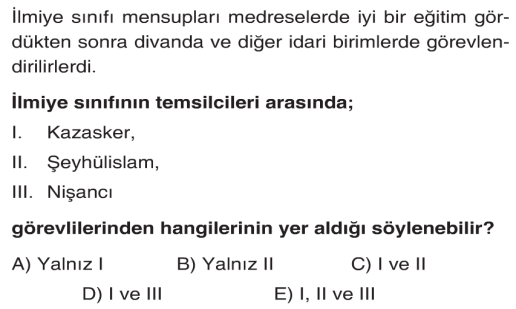 2.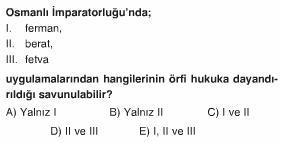 3.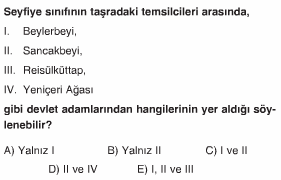 4.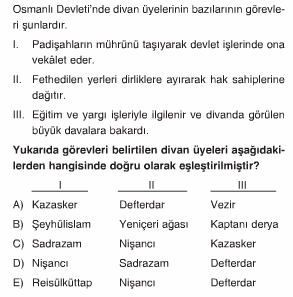 5.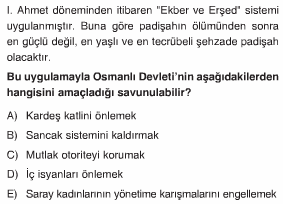 6. 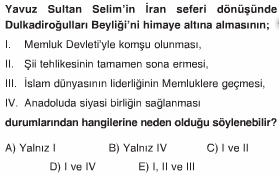 7.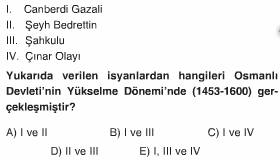 8.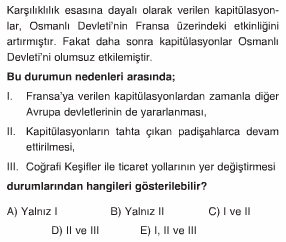 9. Sultan Mehmet'in Türk asıllı yöneticileri görevden alıp devşirmeleri üst düzey sorumluluklara getirmesi;Bütünüyle padişaha bağlı yönetici bir kesim oluşturmaBatılı devletlerle ilişkileri geliştirmeHanedan egemenliğini sürekli kılma IV.   Toplumsal kaynaşmayı sağlama
hedeflerinden hangilerini gerçekleştirmeye yönelik  olduğu söylenebilir?A) Yalnız I               B) Yalnız II	               C) I ve II                                 D) I ve III	E) I, II ve IV10.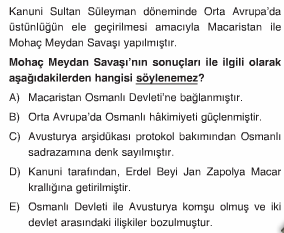 11.  I- Amasra’nın fethi         II- Sinop’un fethi        III- Trabzon’un fethi        Yukarıda Fatih Sultan Mehmet döneminde yapılan bazı fetihler verilmiştir. Bu fetihlerden hangisi ya da hangileri Anadolu Türk birliğini sağlamaya yönelik faaliyetlerden sayılabilir?A) Yalnız I		B) Yalnız II	           C) I ve IID) II ve III		E) I, II ve III	12. Yavuz Sultan Selim Dönemi'nde Memluk Devleti'ne son verilerek, bu devletin himayesi altında varlığı sürdürülen halifelik kurumunun Osmanlı'lara geçmesi sağlandı. Buna göre,Osmanlıların İslâm dünyasındaki öneminin arttığıDevletin teokratik özelliğinin pekiştirildiğiİslâm dünyasında siyasi birliğin sağlandığıyargılarından hangilerine ulaşılabilir?A) Yalnız I                B) Yalnız II	               C) ) I ve II                     D) II ve III                       E) I, II ve III13.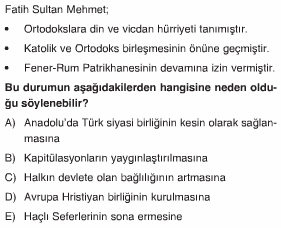 14.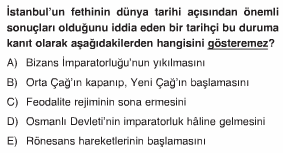 15.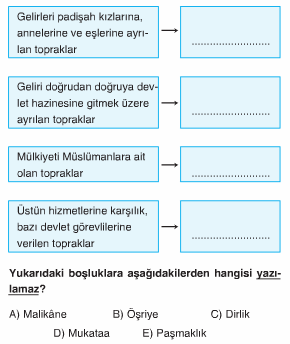 16.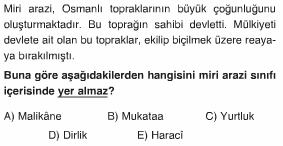 17.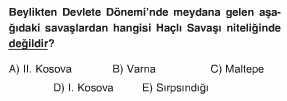 18. • Kösedağ Savaşı         • Ankara SavaşıYukarıdaki savaşların ortak sonuçlarından biri aşağıdakilerden hangisidir?A) Anadolu’da Selçuklu sultanının gücünün zayıflamasıB) Anadolu’daki Türk beylerinin Timur’a sığınmasıC) Memlukların Anadolu işlerine karışma olanağı bulmasıD) Osmanlı Devleti’nin Balkanlardaki fetihlerinin durmasıE) Ülkede egemenlik mücadelesinin ortaya çıkması19.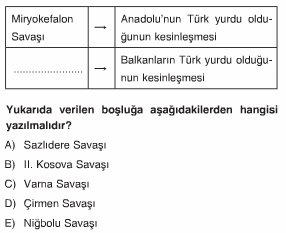 20.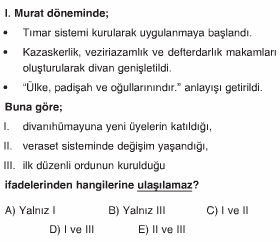 21.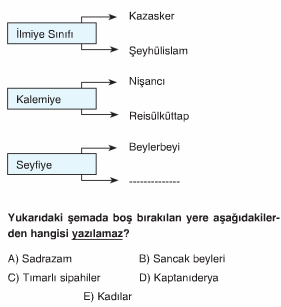 22.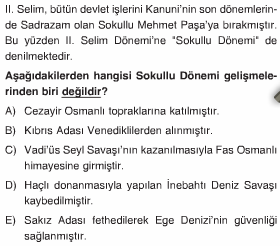 23.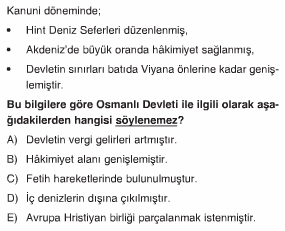 24. Selçuklularda ikta, Osmanlılarda da dirlik adıyla uygulanan sistemde toprakların; Mülkiyeti devlete, Kullanma hakkı köylüye, Vergileri dirlik sahibine aitti.Buna göre uygulama ile;Merkezi hazineye kaynak yaratıldığıÖzel mülkiyetin yaygınlaştırıldığıÜretim ve askeri hedeflerinin birbirleriyle bağlantılandırıldığı yargılarından hangilerine ulaşılabilir?
A) Yalnız I                   B) Yalnız II	                C) Yalnız III                       D) I ve III                    E) I, II ve III25. Osmanlı Devleti'nde Yükselme Dönemi'nden itibaren idari ve askeri kadrolar daha çok gayrimüslim aileler den devşirilip, Müslümanlaştırılan ve Enderun ya da Yeniçeri Ocağı'nda yetişen devşirmelerden oluşmaya başlamıştır. Bu durumun,Devletin teokratik özelliğinin zayıflamasıDevşirmelerin yönetimdeki etkinliklerinin artmasıGayrimüslümlere de yönetimde söz hakkı tanınmasısonuçlarından hangilerine yol açtığı söylenebilir?A) Yalnız I               B) Yalnız II	               C) Yalnız III                   D) I ve II                E) I, II ve III26. 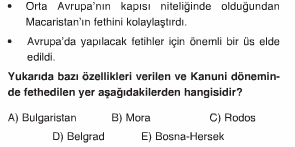 27.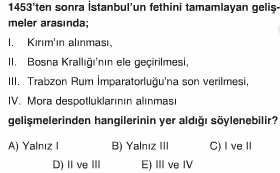 28.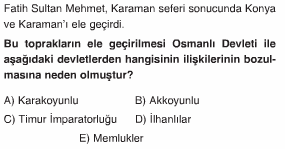 29.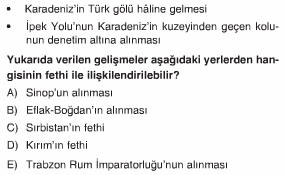 30.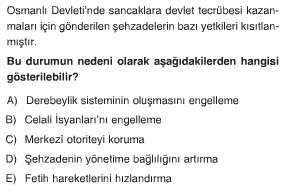 31.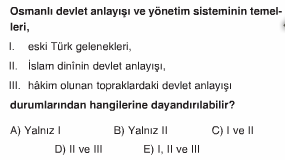 32.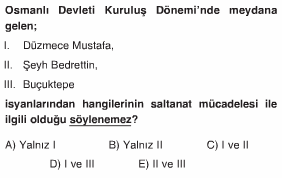 33. -Yıldırım Bayezit ile Timur arasında Ankara Savaşı        -II. Bayezıd'ın Cem Sultan ile mücadele etmesi
gelişmeleri birlikte düşünüldüğünde, bu olayların;I. Bizans'ın fethinin gecikmesiII. Balkanlardaki ilerleyişin durmasıIII. Dış politikadaki etkinliğin azalmasısonuçlarından hangilerine neden olduğu söylenebilir?A) Yalnız I                  B) Yalnız II	               C) I ve II                      D) II ve III                        E) I, II ve IIICEVAP ANAHTARICEVAP ANAHTARICEVAP ANAHTARICEVAP ANAHTARICEVAP ANAHTARICEVAP ANAHTARI1ABCDE2ABCDE3ABCDE4ABCDE5ABCDE6ABCDE7ABCDE8ABCDE9ABCDE10ABCDE11ABCDE12ABCDE13ABCDE14ABCDE15ABCDE16ABCDE17ABCDE18ABCDE19ABCDE20ABCDE21ABCDE22ABCDE23ABCDE24ABCDE25ABCDE26ABCDE27ABCDE28ABCDE29ABCDE30ABCDE31ABCDE32ABCDE33ABCDETOP.TOP.D.YPUANPUAN